Обработка изделий: Кромки фанеры шлифованы и закруглены. Для покрытия изделий из фанеры используется полиуретановая двухкомпонентная краска с отвердителем,  используемая для окраски поверхностей, подвергающихся атмосферному и химическому воздействию, имеющая отличную атмосферу и износостойкость и образующая стойкую пленку, сохраняющую блеск и цвет. На все изделия из фанеры нанесена  водно-дисперсионная грунтовочная краска на акриловой основе, обладающей отличной адгезией со стальными, цинковыми, алюминиевыми поверхностями.Изделия из металла имеют плавные радиусы закругления и тщательную обработку швов. Для покрытия изделий из стали используется экологически чистое, обладающее хорошей устойчивостью к старению в атмосферных условиях, стабильностью цвета антикоррозийное, выдерживающее широкий диапазон температур,  двойное порошковое окрашивание.В целях безопасности все отдельно выступающие детали и резьбовые соединения закрыты пластиковыми колпачками, края болтов закрыты пластиковыми заглушками.Закладные детали опорных стоек – двойное порошковое окрашивание.Соответствие стандартам: Все изделия ТМ СКИФ спроектирована и изготовлена согласно национальному стандарту РФ, а именно, ГОСТ Р52167-2012, ГОСТ Р52169-2012, ГОСТ Р52299-2013, ГОСТ Р52300-2013, ГОСТ Р52301-2013, ГОСТР 52168-2012 Технические требования на малые архитектурные формы установлены СанПиН 2.4.7.007-93 «Санитарно-эпидемиологические требования» ГН 2.1.6.1335-03.Паспорт на изделие: на русском языке, согласно ГОСТ Р 52301-2013,  раздел 5.Гарантийный срок эксплуатации 5 лет.Гарантийный срок на изделия 12 месяцев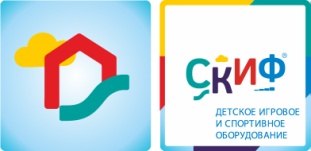 ИО 413 Горка КоролевствоИО 413 Горка КоролевствоИО 413 Горка КоролевствоКомплектацияКомплектация Кол-во Ед. 
изм.Область примененияДетские игровое оборудование предназначено для детей  от 5 до12 лет и выполняет следующие функции:Создают условия, обеспечивающие физическое развитие ребенка, развивающие координацию движений, преодоление страха высоты, ловкость и смелость, чувство коллективизма в массовых играх.1ГоркаСкат горки шириной 540мм, высота стартовой площадки горки 900мм, выполнен из нержавеющей стали толщиной 1,5мм и состоит из цельного листа, борта выполнены из влагостойкой фанеры толщиной 27мм, кромки фанеры тщательно шлифованы, борта окрашены в синий цвет. Опорный каркас горки выполнен из профиля 40х25мм и труб диаметром 32мм (металл имеет плавные радиусы и тщательную обработку швов, покрыт порошковой краской красного цвета). Стартовая площадка горки ограждена стальной гнутой перекладиной из трубы диаметром 27 мм. Размер горки в плане 1350х540х750мм1шт.2БашняВыполнена из четырёх клеёных брусьев не более 90х90мм, высота 2500мм. Пол из ламинированной  фанеры, с антискользящим покрытием 780х780мм, толщина фанеры 18мм. Над башней имеются декоративная крыша(780х330х15мм), фанера окрашена в красный цвет.Отметка пола башен от планировочной отметки  площадки 750мм1шт.3Щит-ограждение КоролевствоВыполнен из фанеры (780х700х18мм), кромки фанеры тщательно шлифованы, фанера окрашена в красный цвет.2шт.4ЛестницаЛестница состоит из бортов, выполненных из влагостойкой фанеры  толщиной 27мм, двух ступенек, выполненных из ламинированной антискользящей фанеры, толщиной 18 мм и перил выполненных из влагостойкой фанеры толщиной 27 мм, кромки фанеры тщательно шлифованы, фанера окрашена в синий цвет, борта и перила крепятся к двум клееным брусьям  90х90 высотой 700мм., окрашенным в бежевый цвет.1шт.5Габариты комплекса ДхШхВ, мм2880х820х27302880х820х27302880х820х27306Зона безопасности ДхШ, мм5380х33205380х33205380х3320